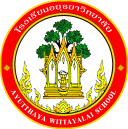 กิจกรรมโรงเรียนอยุธยาวิทยาลัย ปีการศึกษา 2562ชื่อกิจกรรม : กิจกรรมบริจาคโลหิตความสอดคล้องกับยุทธศาสตร์ กลยุทธ์ และนโยบาย :ยุทธศาสตร์ชาติ 20 ปี (พ.ศ.2560-2579) ด้านที่ 3	ยุทธศาสตร์กระทรวงศึกษาธิการ ฉบับที่ 12 ปีการศึกษา 2560-2564  ข้อที่ 3	กลยุทธ์ของ สพฐ. ข้อที่ 2	ยุทธศาสตร์ สพม. เขต 3  ข้อที่ 2 และ 5เกณฑ์คุณภาพโรงเรียนมาตรฐานสากล ข้อที่ 1 	มาตรฐานการประกันคุณภาพภายใน  มาตรฐานที่ 1  กลยุทธ์ของโรงเรียนอยุธยาวิทยาลัย ปีการศึกษา 2562-2564 ข้อที่ 2	    โครงการหลักของโรงเรียน โครงการที่ 2 ตัวชี้วัดที่ 2.1 ลักษณะกิจกรรม :  กิจกรรมต่อเนื่อง   กิจกรรมใหม่	ชื่อผู้รับผิดชอบกิจกรรม : นายสุวพัฒน์  สงวนงามกลุ่มบริหารงานที่รับผิดชอบ : กลุ่มบริหารงานบุคคลและกิจการนักเรียน1.  หลักการและเหตุผล  	ความเสียสละเป็นการบำเพ็ญประโยชน์เพื่อส่วนรวมเป็นคุณลักษณะที่ควรปลูกฝังให้กับนักเรียนนักเรียนชั้นมัธยมศึกษาปีที่ 6 เป็นนักเรียนที่อยู่ในช่วงวัยที่มีสุขภาพร่างกายที่แข็งแรง	โลหิตเป็นสิ่งสำคัญในการช่วยเหลือเพื่อนมนุษย์ที่ประสบปัญหาด้านสุขภาพ การบริจาคโลหิตเป็นกิจกรรมที่เอื้อให้นักเรียนมีความเสียสละเพื่อส่วนรวม	โรงเรียนอยุธยาวิทยาลัยจึงจัดกิจกรรมบริจาคโลหิตโดยรับสมัครจากนักเรียนชั้นมัธยมศึกษาปีที่ 6         ที่ร่างกายมีความพร้อมโดยจัดร่วมกับกาชาดจังหวัดพระนครศรีอยุธยาวัตถุประสงค์  1. เพื่อพัฒนานักเรียนให้มีความประพฤติด้านคุณธรรมจริยธรรมค่านิยมจิตสังคมจิตสำนึกและวัฒนธรรมอันดีของสังคม3.  ตัวชี้วัดความสำเร็จ2.1 นักเรียนร้อยละ 80 มีความประพฤติด้านคุณธรรมจริยธรรมค่านิยมจิตสังคมจิตสำนึกและวัฒนธรรมอันดีของสังคม4. เป้าหมาย/ ผลผลิต 	4.1  เชิงปริมาณ  	นักเรียนชั้นมัธยมศึกษาปีที่ 6 โรงเรียนอยุธยาวิทยาลัย จำนวน 100 คน ได้รับการพัฒนาด้านคุณธรรมจริยธรรม ค่านิยมจิตสังคมจิตสำนึกและวัฒนธรรมอันดีของสังคม	4.2  เชิงคุณภาพ  1. นักเรียนร้อยละ 80 มีความประพฤติด้านคุณธรรมจริยธรรมค่านิยมจิตสังคมจิตสำนึกและวัฒนธรรมอันดีของสังคม5. สถานที่ดำเนินการ		โรงเรียนอยุธยาวิทยาลัย6. ระยะเวลาดำเนินงาน	16 พฤษภาคม 2562 – 31 ตุลาคม 25627. ขั้นตอนการดำเนินกิจกรรม8. งบประมาณดำเนินการ      รวมทั้งสิ้น......... 3,600..........บาท    โดยแบ่งเป็น	   งบอุดหนุนรายหัว				จำนวน..........................บาท		  งบพัฒนาผู้เรียน				จำนวน..... 3,600..........บาท		   เงิน บ.ก.ศ.					จำนวน...........................บาท		   งบประมาณอื่น โปรดระบุ            		จำนวน...........................บาท    9. การติดตามและประเมินผล10.  ผลที่คาดว่าจะได้รับนักเรียนโรงเรียนอยุธยาวิทยาลัยมีคุณลักษณะอันพึงประสงค์ประมาณการงบประมาณที่ใช้ชื่อกิจกรรม บริจาคโลหิตกลุ่มงานบริหารบุคคลและกิจการนักเรียนที่ขั้นตอนการดำเนินกิจกรรมงบประมาณงบประมาณงบประมาณงบประมาณงบประมาณระยะเวลาดำเนินการชื่อผู้รับผิดชอบที่ขั้นตอนการดำเนินกิจกรรมอุดหนุน     รายหัว(บาท)พัฒนาผู้เรียน(บาท)บ.ก.ศ.(บาท)อื่นๆ ระบุ  (บาท)รวม(บาท)ระยะเวลาดำเนินการชื่อผู้รับผิดชอบ1.Plan (วางแผน)Plan (วางแผน)Plan (วางแผน)Plan (วางแผน)Plan (วางแผน)Plan (วางแผน)Plan (วางแผน)Plan (วางแผน)1.ประชุมผู้เกี่ยวข้องวางแผนการดำเนินงาน-----16 พ.ค.62นายสุวพัฒน์  สงวนงาม2.Do (ปฏิบัติตามแผน)Do (ปฏิบัติตามแผน)Do (ปฏิบัติตามแผน)Do (ปฏิบัติตามแผน)Do (ปฏิบัติตามแผน)Do (ปฏิบัติตามแผน)Do (ปฏิบัติตามแผน)Do (ปฏิบัติตามแผน)2.จัดกิจกรรมบริจาคโลหิต-3,600--3,6001-30 ส.ค. 62นายสุวพัฒน์  สงวนงาม3.Check (ตรวจสอบการปฏิบัติตามแผน)Check (ตรวจสอบการปฏิบัติตามแผน)Check (ตรวจสอบการปฏิบัติตามแผน)Check (ตรวจสอบการปฏิบัติตามแผน)Check (ตรวจสอบการปฏิบัติตามแผน)Check (ตรวจสอบการปฏิบัติตามแผน)Check (ตรวจสอบการปฏิบัติตามแผน)Check (ตรวจสอบการปฏิบัติตามแผน)3.ตรวจสอบการปฏิบัติกิจกรรมตามแผนปฏิบัติงาน-----ก.ย. 62นายสุวพัฒน์  สงวนงาม4.Act (ปรับปรุงแก้ไข)Act (ปรับปรุงแก้ไข)Act (ปรับปรุงแก้ไข)Act (ปรับปรุงแก้ไข)Act (ปรับปรุงแก้ไข)Act (ปรับปรุงแก้ไข)Act (ปรับปรุงแก้ไข)Act (ปรับปรุงแก้ไข)4.ปรับปรุงแก้ไขข้อมูล-----ต.ค 62นายสุวพัฒน์  สงวนงาม5.สรุปกิจกรรมและรายงานผลสรุปกิจกรรมและรายงานผลสรุปกิจกรรมและรายงานผลสรุปกิจกรรมและรายงานผลสรุปกิจกรรมและรายงานผลสรุปกิจกรรมและรายงานผลสรุปกิจกรรมและรายงานผลสรุปกิจกรรมและรายงานผลสรุปกิจกรรมและรายงานหลังจากเสร็จกิจกรรม-----ภายใน 15 วันหลังจัดกิจกรรมนายสุวพัฒน์  สงวนงามรวมรวม-3,600--3,600ตัวชี้วัดความสำเร็จวิธีวัดและประเมินผลเครื่องมือวัดและประเมินผลผู้รับผิดชอบนักเรียนร้อยละ 80 มีความประพฤติด้านคุณธรรมจริยธรรมค่านิยมจิตสังคมจิตสำนึกและวัฒนธรรมอันดีของสังคมประเมินคุณลักษณะอันพึงประสงค์แบบประเมินคุณลักษณะอันพึงประสงค์นายสุวพัฒน์สงวนงามผู้เสนอกิจกรรมผู้ตรวจกิจกรรมลงชื่อ................................................                (นายสุวพัฒน์  สงวนงาม)ตำแหน่ง ครูลงชื่อ ......................................................(นางเตือนใจ  ประเสริฐศรี)เจ้าหน้าที่แผนงานกลุ่มบริหารงานบุคคลและกิจการนักเรียนหัวหน้าโครงการหลักหัวหน้าโครงการหลักลงชื่อ.................................................   (นายศุภกร  การสมบัติ)  หัวหน้ากลุ่มบริหารงานบุคคลและกิจการนักเรียนลงชื่อ.................................................   (นายศุภกร  การสมบัติ)  หัวหน้ากลุ่มบริหารงานบุคคลและกิจการนักเรียนผู้เห็นชอบโครงการผู้เห็นชอบโครงการลงชื่อ ....................................................(นางพิมพลักษณ์  บุญลือ)รองผู้อำนวยการกลุ่มงานบริหารบุคคลและกิจการนักเรียนลงชื่อ ....................................................(นางพิมพลักษณ์  บุญลือ)รองผู้อำนวยการกลุ่มงานบริหารบุคคลและกิจการนักเรียนหัวหน้างานแผนงานหัวหน้างานแผนงานลงชื่อ.................................................(นายสรรพสิทธิ์  โกศล)หัวหน้างานนโยบายและแผนงาน    ลงชื่อ.................................................(นายสรรพสิทธิ์  โกศล)หัวหน้างานนโยบายและแผนงาน    ผู้ตรวจสอบงบประมาณผู้ตรวจสอบงบประมาณลงชื่อ ....................................................(นายสมใจ  พัฒน์วิชัยโชติ)รองผู้อำนวยการกลุ่มบริหารงบประมาณลงชื่อ ....................................................(นายสมใจ  พัฒน์วิชัยโชติ)รองผู้อำนวยการกลุ่มบริหารงบประมาณผู้อนุมัติโครงการผู้อนุมัติโครงการ(    )  อนุมัติ               (    )  ไม่อนุมัติลงชื่อ .........................................................(นายวรากร  รื่นกมล)ผู้อำนวยการโรงเรียนอยุธยาวิทยาลัย(    )  อนุมัติ               (    )  ไม่อนุมัติลงชื่อ .........................................................(นายวรากร  รื่นกมล)ผู้อำนวยการโรงเรียนอยุธยาวิทยาลัยที่รายการจำนวนหน่วยราคาต่อหน่วยรวมเป็นเงินประเภทของงบประมาณที่ใช้1.ค่าอาหารว่าง150 ชุด203,000กิจกรรมพัฒนาผู้เรียน2.ค่าป้ายไวนิล1 แผ่น600600กิจกรรมพัฒนาผู้เรียนรวมเงิน  (สามพันหกร้อยบาทถ้วน)รวมเงิน  (สามพันหกร้อยบาทถ้วน)รวมเงิน  (สามพันหกร้อยบาทถ้วน)รวมเงิน  (สามพันหกร้อยบาทถ้วน)3,600